Dear Parents and Carers,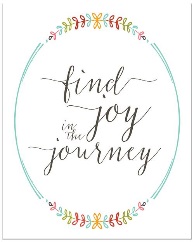 It is such a privilege to write the BWA weekly newsletter because I have the opportunity to share all the wonderful things that happen in our fabulous school. As I write this week’s newsletter a whole week has gone by since we said a very sad farewell to our much adored pupils, and you. I really do hope that your families are all doing well and finding a new normal, for now. We have received some lovely emails - thank you for your support. Keeping Safe 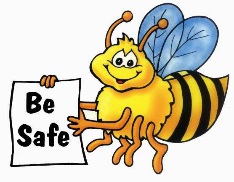 Everyone has been advised to ‘stay in’ to protect the NHS and I really hope that you are all managing to keep to this and support each other. It is so important. If your family and friends social media groups are anything like mine, you will be receiving lots of fun video clips, positive quotes to keep you going and helpful links for support. There is an abundance of eLearning and kindness acts for us to tap into. I think we are very fortunate to have this support.  Staff have been working hard on this support as well.  Please do have a look at the wellbeing section on the trust website, or click on this link.  https://www.q1e.co.uk/home-learning/all-year-groupsLike so many of you, some of our staff are self-isolating because they have symptoms, others because the household is in isolation and a few are in the vulnerable category. We have had no confirmed case of coronavirus. Please do share any information with us that you feel we should know about your own situation. 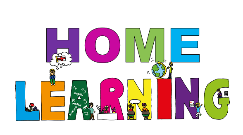 Relentless Drive School may be ‘closed’ but staff are working relentlessly, as I am sure you would expect. We hope that the lessons that have been uploaded on the Q1E website have been helpful. A questionnaire will be sent soon to ask for your feedback. Please be honest so we can use this information to shape our provision for home learning in the very near future. None of us know for how long school will be ‘closed’ but we are committed to doing what we can, with the resources we have, to ensure every child continues to learn and flourish. It is hard to keep up with the amount of work that is being done by all our staff. Some are working on the coming week’s lessons, others are looking at alternative learning platforms we may want to use and many are working on our new curriculum. I am sure you have found many home learning sites and been sharing these between you. This is a site I came across that may also be useful. Please do note that I am not endorsing it. https://www.pearson.com/uk/learners/primary-parents/learn-at-home.html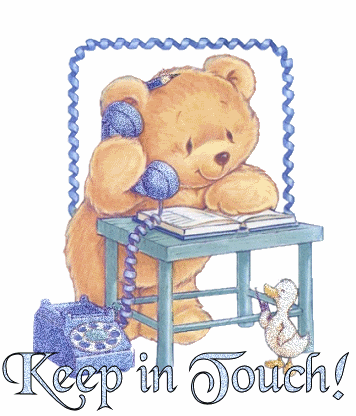 Keeping in Contact At BWA we are also exploring how we can increase the contact we have with the children, be that through a regular phone call, a Zoom session or via email. Once we have given this careful consideration, we will share our proposal with you. I imagine that the number of electronic devices and demand for virtual meetings are difficult for many of you to schedule already.  Please do take a look at the videos the teachers have created for the children, using the following link, if you haven’t seen them already. I must admit I shed a tear when I watched them. https://www.q1e.co.uk/home-learning/I wish you all a very happy and healthy weekend. With kindest regards,Seana Henry Headteacher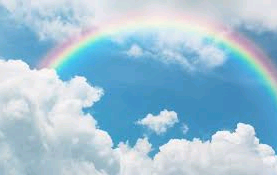 